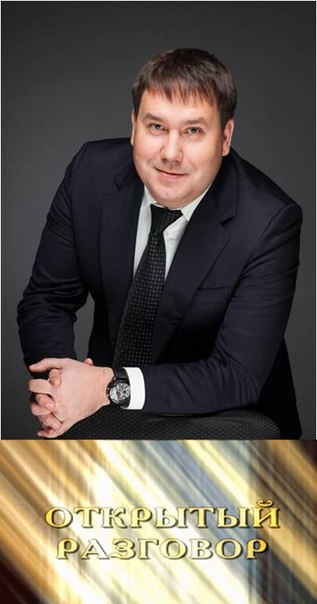 15 мая 2013 годапо адресу: г. Кострома, ул. Советская 2/1, Молодежный комплекс «Пале»Молодежная администрация города Костромыприняла участие в открытой встрече главы Администрации города Костромы – Виктора Валентиновича Емца с молодежной общественностьюОрганизаторы встречи: отдел работы с молодежью Управления спорта и работы с молодежью Комитета образования, культуры, спорта и работы с молодежью Администрации города КостромыВо встрече приняли участие 160 человек из числа представителей общественных организаций, инициативной работающей и учащейся молодежи города, молодых специалистов учреждений образования, культуры, спорта и работы с молодежью города и области, представителей консультативно-совещательных молодежных структур городского и областного уровня, представителей прессы (журналы, телевидение, радио).Встреча была организована в формате открытого разговора. Вопросы, затрагиваемые на встрече, касались развития инфраструктуры города, ремонта дорог, развития информационного пространства в сети Интернет, воспитания подрастающего поколения, конкурентоспособности ВУЗов города, предоставления служебного жилья молодым специалистам, поддержки молодежных инициатив, стратегии развития молодежной политики в городе и др.В рамках подготовки к встрече, в городе был организован сбор вопросов и предложений к главе Администрации города Костромы по вопросам молодежной политики города (группа в Контакте (Открытый разговор с главой), опрос на улицах города) обсуждение которых прошло в рамках встречи.